Ұзақ мерзімді жоспардың бөлімі:Сәндік- қолданбалы өнерҰзақ мерзімді жоспардың бөлімі:Сәндік- қолданбалы өнерҚызылорда облысы, Қазалы ауданы, Жанқожа батыр атындағы №70 мектепОқытушының аты-жөні: Қылышбаева.Ғ Қызылорда облысы, Қазалы ауданы, Жанқожа батыр атындағы №70 мектепОқытушының аты-жөні: Қылышбаева.Ғ Қызылорда облысы, Қазалы ауданы, Жанқожа батыр атындағы №70 мектепОқытушының аты-жөні: Қылышбаева.Ғ Қызылорда облысы, Қазалы ауданы, Жанқожа батыр атындағы №70 мектепОқытушының аты-жөні: Қылышбаева.Ғ Қызылорда облысы, Қазалы ауданы, Жанқожа батыр атындағы №70 мектепОқытушының аты-жөні: Қылышбаева.Ғ Күні: 14.12.2020жҚатысқандар саны:     Қатысқандар саны:     Қатысқандар саны:     Қатыспағандар саны:Қатыспағандар саны:Сынып:  «5»Сабақтың тақырыбыБұйым өруБұйым өруБұйым өруБұйым өруБұйым өруБұйым өруОқу мақсаты 5.2.3.2.Түрлі  материалдардан\тоқыма, табиғи және жасанды\ қарапайым бұйым орындау5.2.3.2.Түрлі  материалдардан\тоқыма, табиғи және жасанды\ қарапайым бұйым орындау5.2.3.2.Түрлі  материалдардан\тоқыма, табиғи және жасанды\ қарапайым бұйым орындау5.2.3.2.Түрлі  материалдардан\тоқыма, табиғи және жасанды\ қарапайым бұйым орындау5.2.3.2.Түрлі  материалдардан\тоқыма, табиғи және жасанды\ қарапайым бұйым орындау5.2.3.2.Түрлі  материалдардан\тоқыма, табиғи және жасанды\ қарапайым бұйым орындауСабақ мақсаттарыБарлық оқушылар:    Жұмсақ материалдардан қолмен шалып біріктіріп, өру арқылы бұйымдар  жасауға болатынын біледі                                                                                                                                                                                                                                                                                                                                                                                                                                                                                                     Оқушылардың басым бөлігі:Жіп, баулық, мата таспалардан қарапайым бұйымдар  өре  аладыКейбір оқушылар:Өру  техникасының  түрлерін  меңгереді                                                                                                                                                                                                                                                                  Барлық оқушылар:    Жұмсақ материалдардан қолмен шалып біріктіріп, өру арқылы бұйымдар  жасауға болатынын біледі                                                                                                                                                                                                                                                                                                                                                                                                                                                                                                     Оқушылардың басым бөлігі:Жіп, баулық, мата таспалардан қарапайым бұйымдар  өре  аладыКейбір оқушылар:Өру  техникасының  түрлерін  меңгереді                                                                                                                                                                                                                                                                  Барлық оқушылар:    Жұмсақ материалдардан қолмен шалып біріктіріп, өру арқылы бұйымдар  жасауға болатынын біледі                                                                                                                                                                                                                                                                                                                                                                                                                                                                                                     Оқушылардың басым бөлігі:Жіп, баулық, мата таспалардан қарапайым бұйымдар  өре  аладыКейбір оқушылар:Өру  техникасының  түрлерін  меңгереді                                                                                                                                                                                                                                                                  Барлық оқушылар:    Жұмсақ материалдардан қолмен шалып біріктіріп, өру арқылы бұйымдар  жасауға болатынын біледі                                                                                                                                                                                                                                                                                                                                                                                                                                                                                                     Оқушылардың басым бөлігі:Жіп, баулық, мата таспалардан қарапайым бұйымдар  өре  аладыКейбір оқушылар:Өру  техникасының  түрлерін  меңгереді                                                                                                                                                                                                                                                                  Барлық оқушылар:    Жұмсақ материалдардан қолмен шалып біріктіріп, өру арқылы бұйымдар  жасауға болатынын біледі                                                                                                                                                                                                                                                                                                                                                                                                                                                                                                     Оқушылардың басым бөлігі:Жіп, баулық, мата таспалардан қарапайым бұйымдар  өре  аладыКейбір оқушылар:Өру  техникасының  түрлерін  меңгереді                                                                                                                                                                                                                                                                  Барлық оқушылар:    Жұмсақ материалдардан қолмен шалып біріктіріп, өру арқылы бұйымдар  жасауға болатынын біледі                                                                                                                                                                                                                                                                                                                                                                                                                                                                                                     Оқушылардың басым бөлігі:Жіп, баулық, мата таспалардан қарапайым бұйымдар  өре  аладыКейбір оқушылар:Өру  техникасының  түрлерін  меңгереді                                                                                                                                                                                                                                                                  Бағалау критерийіХалық кәсіпшілігінде өру техникасының пайдаланылуын біледі, әшекей бұйымдарды таспадан, су моншақтан, мулине жіптен,резинадан өре  аладыХалық кәсіпшілігінде өру техникасының пайдаланылуын біледі, әшекей бұйымдарды таспадан, су моншақтан, мулине жіптен,резинадан өре  аладыХалық кәсіпшілігінде өру техникасының пайдаланылуын біледі, әшекей бұйымдарды таспадан, су моншақтан, мулине жіптен,резинадан өре  аладыХалық кәсіпшілігінде өру техникасының пайдаланылуын біледі, әшекей бұйымдарды таспадан, су моншақтан, мулине жіптен,резинадан өре  аладыХалық кәсіпшілігінде өру техникасының пайдаланылуын біледі, әшекей бұйымдарды таспадан, су моншақтан, мулине жіптен,резинадан өре  аладыХалық кәсіпшілігінде өру техникасының пайдаланылуын біледі, әшекей бұйымдарды таспадан, су моншақтан, мулине жіптен,резинадан өре  аладыТілдік мақсатБұйым-изделие-product  Бұйым-изделие-product  Бұйым-изделие-product  Бұйым-изделие-product  Бұйым-изделие-product  Бұйым-изделие-product  Құндылықтарға дарытуТәжірибелік дағдыны, шығармашылық қабілетті,көркемдік талғамға,халықтық дәстүрлерді құрметтеуге тәрбиелеуТәжірибелік дағдыны, шығармашылық қабілетті,көркемдік талғамға,халықтық дәстүрлерді құрметтеуге тәрбиелеуТәжірибелік дағдыны, шығармашылық қабілетті,көркемдік талғамға,халықтық дәстүрлерді құрметтеуге тәрбиелеуТәжірибелік дағдыны, шығармашылық қабілетті,көркемдік талғамға,халықтық дәстүрлерді құрметтеуге тәрбиелеуТәжірибелік дағдыны, шығармашылық қабілетті,көркемдік талғамға,халықтық дәстүрлерді құрметтеуге тәрбиелеуТәжірибелік дағдыны, шығармашылық қабілетті,көркемдік талғамға,халықтық дәстүрлерді құрметтеуге тәрбиелеуПәнаралық байланыс:Бейнелеу,тарих,математикаБейнелеу,тарих,математикаБейнелеу,тарих,математикаБейнелеу,тарих,математикаБейнелеу,тарих,математикаБейнелеу,тарих,математикаСабақтың жоспарланған кезеңдеріСабақтағы жоспарланған іс-әрекетСабақтағы жоспарланған іс-әрекетСабақтағы жоспарланған іс-әрекетСабақтағы жоспарланған іс-әрекетСабақтағы жоспарланған іс-әрекетРесурстарСабақтың басыЖаңа білім10  минутҰйымдастыру кезеңі                                                                                                        Оқушылармен  сәлемдесу, түгелдеу Ой қозғауБейнеролик  көрсету Бейнероликте  қандай жұмыс жасалып жатыр?Қандай материалдарды қолданып жұмыс жасауда?Қандай бұйымдар жасауға болады екен?                                                                                                                                                                                                                       Білу және түсіну Өру-жұмсақ материалдардан қолмен шалып біріктіру арқылы бұйым жасау тәсілі.Өру тәсілі жер жүзіндегі барлық халықтар арасында ертеден таралған. Өру әсіресе теңіз жағалауындағы елдерде кеңінен таралған. Олар өру арқылы үй тұрмысына, теңіз шаруашылығына қажетті бұйымдар жасаумен қатар, түрлі өсімдіктердің сабағы мен талшығынан өріп, шарбақ, көк шыбықтан өріп арбаға қорап,  әзірлеген. Қазақ әйелдері шиді әртүрлі тәсілмен тоқыған. Ши өсімдік атауы.Қазақ қолөнерінде ши тоқыманың негізгі үш түрі болған. Олар: ақ ши-ши сабақтарын қарапайым өру; орама  ши-сабақтары түрлі-түсті жүнге орап,барлығы тегіс түрлі-түсті жолақтардың кезектесуін құрайтын ши тоқыма; шым ши-киіз үйдің керегесі мен туырлығы арасына ілінетін өрнекті ши.Мата таспалар күнделікті өмірде жиі кездеседі. Оларды біз мейрамдарда, тойларда дайындық алдында безендіру үшін қолданамыз. Әшекейлі таспалар көңілді көтеріп, салтанатты жағдай туғызады.  Бау-киімнің немесе басқа да тұрмыстық бұйымдарды байлап бекітетін баулық.Бір нәрсені буып, бекітіп тұратын, байлауға не бунап кигізіп қоюға қолайлы жұмсақ заттан жасалады. Баудың қолданылу тәсіліне қарай бірнеше түрлері бар:етіктің,шұлықтың қонышынан жоғары тартып кигенде ұстайтын бауын қоныш бау,бір нәрсені керіп, іліп қою үшін әртүрлі материалдан жасалған,жалпақ пішінді жіпті тартпа бау дейдіҰйымдастыру кезеңі                                                                                                        Оқушылармен  сәлемдесу, түгелдеу Ой қозғауБейнеролик  көрсету Бейнероликте  қандай жұмыс жасалып жатыр?Қандай материалдарды қолданып жұмыс жасауда?Қандай бұйымдар жасауға болады екен?                                                                                                                                                                                                                       Білу және түсіну Өру-жұмсақ материалдардан қолмен шалып біріктіру арқылы бұйым жасау тәсілі.Өру тәсілі жер жүзіндегі барлық халықтар арасында ертеден таралған. Өру әсіресе теңіз жағалауындағы елдерде кеңінен таралған. Олар өру арқылы үй тұрмысына, теңіз шаруашылығына қажетті бұйымдар жасаумен қатар, түрлі өсімдіктердің сабағы мен талшығынан өріп, шарбақ, көк шыбықтан өріп арбаға қорап,  әзірлеген. Қазақ әйелдері шиді әртүрлі тәсілмен тоқыған. Ши өсімдік атауы.Қазақ қолөнерінде ши тоқыманың негізгі үш түрі болған. Олар: ақ ши-ши сабақтарын қарапайым өру; орама  ши-сабақтары түрлі-түсті жүнге орап,барлығы тегіс түрлі-түсті жолақтардың кезектесуін құрайтын ши тоқыма; шым ши-киіз үйдің керегесі мен туырлығы арасына ілінетін өрнекті ши.Мата таспалар күнделікті өмірде жиі кездеседі. Оларды біз мейрамдарда, тойларда дайындық алдында безендіру үшін қолданамыз. Әшекейлі таспалар көңілді көтеріп, салтанатты жағдай туғызады.  Бау-киімнің немесе басқа да тұрмыстық бұйымдарды байлап бекітетін баулық.Бір нәрсені буып, бекітіп тұратын, байлауға не бунап кигізіп қоюға қолайлы жұмсақ заттан жасалады. Баудың қолданылу тәсіліне қарай бірнеше түрлері бар:етіктің,шұлықтың қонышынан жоғары тартып кигенде ұстайтын бауын қоныш бау,бір нәрсені керіп, іліп қою үшін әртүрлі материалдан жасалған,жалпақ пішінді жіпті тартпа бау дейдіҰйымдастыру кезеңі                                                                                                        Оқушылармен  сәлемдесу, түгелдеу Ой қозғауБейнеролик  көрсету Бейнероликте  қандай жұмыс жасалып жатыр?Қандай материалдарды қолданып жұмыс жасауда?Қандай бұйымдар жасауға болады екен?                                                                                                                                                                                                                       Білу және түсіну Өру-жұмсақ материалдардан қолмен шалып біріктіру арқылы бұйым жасау тәсілі.Өру тәсілі жер жүзіндегі барлық халықтар арасында ертеден таралған. Өру әсіресе теңіз жағалауындағы елдерде кеңінен таралған. Олар өру арқылы үй тұрмысына, теңіз шаруашылығына қажетті бұйымдар жасаумен қатар, түрлі өсімдіктердің сабағы мен талшығынан өріп, шарбақ, көк шыбықтан өріп арбаға қорап,  әзірлеген. Қазақ әйелдері шиді әртүрлі тәсілмен тоқыған. Ши өсімдік атауы.Қазақ қолөнерінде ши тоқыманың негізгі үш түрі болған. Олар: ақ ши-ши сабақтарын қарапайым өру; орама  ши-сабақтары түрлі-түсті жүнге орап,барлығы тегіс түрлі-түсті жолақтардың кезектесуін құрайтын ши тоқыма; шым ши-киіз үйдің керегесі мен туырлығы арасына ілінетін өрнекті ши.Мата таспалар күнделікті өмірде жиі кездеседі. Оларды біз мейрамдарда, тойларда дайындық алдында безендіру үшін қолданамыз. Әшекейлі таспалар көңілді көтеріп, салтанатты жағдай туғызады.  Бау-киімнің немесе басқа да тұрмыстық бұйымдарды байлап бекітетін баулық.Бір нәрсені буып, бекітіп тұратын, байлауға не бунап кигізіп қоюға қолайлы жұмсақ заттан жасалады. Баудың қолданылу тәсіліне қарай бірнеше түрлері бар:етіктің,шұлықтың қонышынан жоғары тартып кигенде ұстайтын бауын қоныш бау,бір нәрсені керіп, іліп қою үшін әртүрлі материалдан жасалған,жалпақ пішінді жіпті тартпа бау дейдіҰйымдастыру кезеңі                                                                                                        Оқушылармен  сәлемдесу, түгелдеу Ой қозғауБейнеролик  көрсету Бейнероликте  қандай жұмыс жасалып жатыр?Қандай материалдарды қолданып жұмыс жасауда?Қандай бұйымдар жасауға болады екен?                                                                                                                                                                                                                       Білу және түсіну Өру-жұмсақ материалдардан қолмен шалып біріктіру арқылы бұйым жасау тәсілі.Өру тәсілі жер жүзіндегі барлық халықтар арасында ертеден таралған. Өру әсіресе теңіз жағалауындағы елдерде кеңінен таралған. Олар өру арқылы үй тұрмысына, теңіз шаруашылығына қажетті бұйымдар жасаумен қатар, түрлі өсімдіктердің сабағы мен талшығынан өріп, шарбақ, көк шыбықтан өріп арбаға қорап,  әзірлеген. Қазақ әйелдері шиді әртүрлі тәсілмен тоқыған. Ши өсімдік атауы.Қазақ қолөнерінде ши тоқыманың негізгі үш түрі болған. Олар: ақ ши-ши сабақтарын қарапайым өру; орама  ши-сабақтары түрлі-түсті жүнге орап,барлығы тегіс түрлі-түсті жолақтардың кезектесуін құрайтын ши тоқыма; шым ши-киіз үйдің керегесі мен туырлығы арасына ілінетін өрнекті ши.Мата таспалар күнделікті өмірде жиі кездеседі. Оларды біз мейрамдарда, тойларда дайындық алдында безендіру үшін қолданамыз. Әшекейлі таспалар көңілді көтеріп, салтанатты жағдай туғызады.  Бау-киімнің немесе басқа да тұрмыстық бұйымдарды байлап бекітетін баулық.Бір нәрсені буып, бекітіп тұратын, байлауға не бунап кигізіп қоюға қолайлы жұмсақ заттан жасалады. Баудың қолданылу тәсіліне қарай бірнеше түрлері бар:етіктің,шұлықтың қонышынан жоғары тартып кигенде ұстайтын бауын қоныш бау,бір нәрсені керіп, іліп қою үшін әртүрлі материалдан жасалған,жалпақ пішінді жіпті тартпа бау дейдіҰйымдастыру кезеңі                                                                                                        Оқушылармен  сәлемдесу, түгелдеу Ой қозғауБейнеролик  көрсету Бейнероликте  қандай жұмыс жасалып жатыр?Қандай материалдарды қолданып жұмыс жасауда?Қандай бұйымдар жасауға болады екен?                                                                                                                                                                                                                       Білу және түсіну Өру-жұмсақ материалдардан қолмен шалып біріктіру арқылы бұйым жасау тәсілі.Өру тәсілі жер жүзіндегі барлық халықтар арасында ертеден таралған. Өру әсіресе теңіз жағалауындағы елдерде кеңінен таралған. Олар өру арқылы үй тұрмысына, теңіз шаруашылығына қажетті бұйымдар жасаумен қатар, түрлі өсімдіктердің сабағы мен талшығынан өріп, шарбақ, көк шыбықтан өріп арбаға қорап,  әзірлеген. Қазақ әйелдері шиді әртүрлі тәсілмен тоқыған. Ши өсімдік атауы.Қазақ қолөнерінде ши тоқыманың негізгі үш түрі болған. Олар: ақ ши-ши сабақтарын қарапайым өру; орама  ши-сабақтары түрлі-түсті жүнге орап,барлығы тегіс түрлі-түсті жолақтардың кезектесуін құрайтын ши тоқыма; шым ши-киіз үйдің керегесі мен туырлығы арасына ілінетін өрнекті ши.Мата таспалар күнделікті өмірде жиі кездеседі. Оларды біз мейрамдарда, тойларда дайындық алдында безендіру үшін қолданамыз. Әшекейлі таспалар көңілді көтеріп, салтанатты жағдай туғызады.  Бау-киімнің немесе басқа да тұрмыстық бұйымдарды байлап бекітетін баулық.Бір нәрсені буып, бекітіп тұратын, байлауға не бунап кигізіп қоюға қолайлы жұмсақ заттан жасалады. Баудың қолданылу тәсіліне қарай бірнеше түрлері бар:етіктің,шұлықтың қонышынан жоғары тартып кигенде ұстайтын бауын қоныш бау,бір нәрсені керіп, іліп қою үшін әртүрлі материалдан жасалған,жалпақ пішінді жіпті тартпа бау дейдіИнтерактивті тақта, оқулық      Сабақтың               ортасы18  минут                    Қолдану Жеке жұмыс                                                                                                                Тапсырма:Жұмыс барысындағы қауіпсіздік ережелері мен санитарлық-гигиеналық талаптарды ескеру1.Алдын-ала таңдалған және дайындалған материалдар мен құрал-жабдықтарды қолдану2.Түстік гамманы қарастыру3.Үлгіге назар аудара отырып,өру техникасында бұйымды орындау4.Жұмыс  барысында мұғалім қолдау көрсету,жұмыстың орындалуын бақылау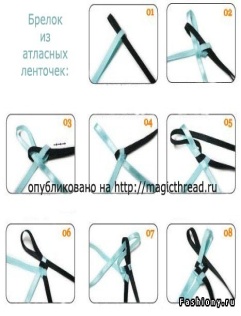 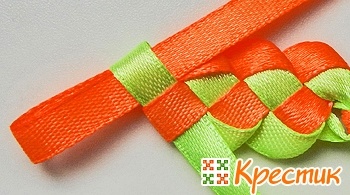 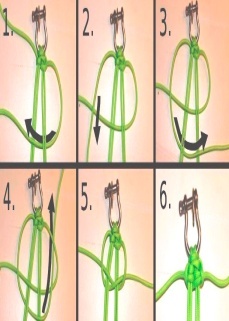 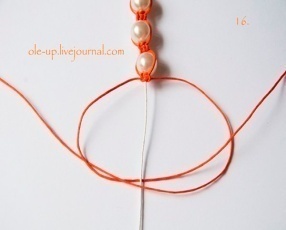 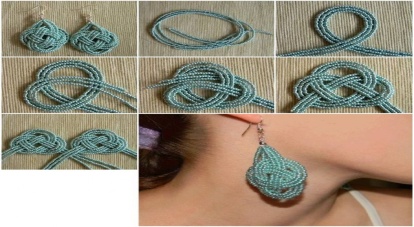 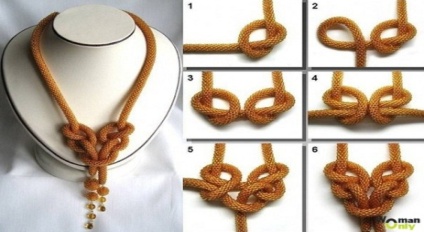 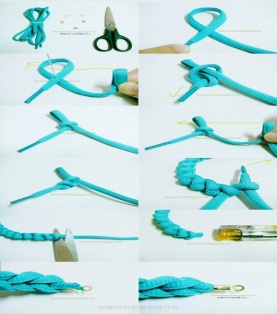 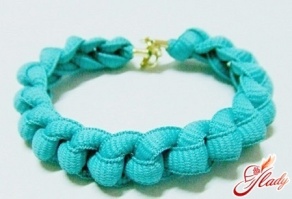 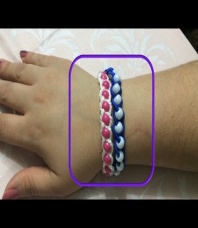 Аяқталған жұмысты таныстыру,қысқаша түсініктеме беруБағалау критерийі                            ДескрипторҚолдану Жеке жұмыс                                                                                                                Тапсырма:Жұмыс барысындағы қауіпсіздік ережелері мен санитарлық-гигиеналық талаптарды ескеру1.Алдын-ала таңдалған және дайындалған материалдар мен құрал-жабдықтарды қолдану2.Түстік гамманы қарастыру3.Үлгіге назар аудара отырып,өру техникасында бұйымды орындау4.Жұмыс  барысында мұғалім қолдау көрсету,жұмыстың орындалуын бақылауАяқталған жұмысты таныстыру,қысқаша түсініктеме беруБағалау критерийі                            ДескрипторҚолдану Жеке жұмыс                                                                                                                Тапсырма:Жұмыс барысындағы қауіпсіздік ережелері мен санитарлық-гигиеналық талаптарды ескеру1.Алдын-ала таңдалған және дайындалған материалдар мен құрал-жабдықтарды қолдану2.Түстік гамманы қарастыру3.Үлгіге назар аудара отырып,өру техникасында бұйымды орындау4.Жұмыс  барысында мұғалім қолдау көрсету,жұмыстың орындалуын бақылауАяқталған жұмысты таныстыру,қысқаша түсініктеме беруБағалау критерийі                            ДескрипторҚолдану Жеке жұмыс                                                                                                                Тапсырма:Жұмыс барысындағы қауіпсіздік ережелері мен санитарлық-гигиеналық талаптарды ескеру1.Алдын-ала таңдалған және дайындалған материалдар мен құрал-жабдықтарды қолдану2.Түстік гамманы қарастыру3.Үлгіге назар аудара отырып,өру техникасында бұйымды орындау4.Жұмыс  барысында мұғалім қолдау көрсету,жұмыстың орындалуын бақылауАяқталған жұмысты таныстыру,қысқаша түсініктеме беруБағалау критерийі                            ДескрипторҚолдану Жеке жұмыс                                                                                                                Тапсырма:Жұмыс барысындағы қауіпсіздік ережелері мен санитарлық-гигиеналық талаптарды ескеру1.Алдын-ала таңдалған және дайындалған материалдар мен құрал-жабдықтарды қолдану2.Түстік гамманы қарастыру3.Үлгіге назар аудара отырып,өру техникасында бұйымды орындау4.Жұмыс  барысында мұғалім қолдау көрсету,жұмыстың орындалуын бақылауАяқталған жұмысты таныстыру,қысқаша түсініктеме беруБағалау критерийі                            ДескрипторӨру  үлгілері, баулық, бисер, мата таспаСабақтың               ортасы18  минут                    Халық кәсіпшілігінде өру техникасының пайдаланылуын біледі, әшекей бұйымдарды таспадан, су моншақтан, мулине жіптен,резинадан өре  аладыХалық кәсіпшілігінде өру техникасының пайдаланылуын біледі, әшекей бұйымдарды таспадан, су моншақтан, мулине жіптен,резинадан өре  алады-Алдын-ала таңдалған және дайындалған материалдар мен құрал-жабдықтарды қолданады;-.Түстік гамманы қарастырады;-Үлгіге назар аудара отырып,өру техникасында бұйымды орындайды;4.Жұмыс  барысында мұғалім қолдау көрсетеді,жұмыстың орындалуын бақылайды.-Алдын-ала таңдалған және дайындалған материалдар мен құрал-жабдықтарды қолданады;-.Түстік гамманы қарастырады;-Үлгіге назар аудара отырып,өру техникасында бұйымды орындайды;4.Жұмыс  барысында мұғалім қолдау көрсетеді,жұмыстың орындалуын бақылайды.-Алдын-ала таңдалған және дайындалған материалдар мен құрал-жабдықтарды қолданады;-.Түстік гамманы қарастырады;-Үлгіге назар аудара отырып,өру техникасында бұйымды орындайды;4.Жұмыс  барысында мұғалім қолдау көрсетеді,жұмыстың орындалуын бақылайды.Өру  үлгілері, баулық, бисер, мата таспаСабақтың               ортасы18  минут                    Қ.Б. «Мадақтау» әдісіҚ.Б. «Мадақтау» әдісіҚ.Б. «Мадақтау» әдісіҚ.Б. «Мадақтау» әдісіҚ.Б. «Мадақтау» әдісіӨру  үлгілері, баулық, бисер, мата таспаСабақтың               ортасы18  минут                    Өру  үлгілері, баулық, бисер, мата таспаСабақтың соңы Бағалау 5 минутОқушылар өздерінің жұмысы мен сыныптастарының жұмысын төмендегі критерийлер бойынша бағалай аладыОқушылар өздерінің жұмысы мен сыныптастарының жұмысын төмендегі критерийлер бойынша бағалай аладыОқушылар өздерінің жұмысы мен сыныптастарының жұмысын төмендегі критерийлер бойынша бағалай аладыОқушылар өздерінің жұмысы мен сыныптастарының жұмысын төмендегі критерийлер бойынша бағалай аладыОқушылар өздерінің жұмысы мен сыныптастарының жұмысын төмендегі критерийлер бойынша бағалай аладыСабақтың соңы Бағалау 5 минутЖұмыстың толық орындалуыЖұмыстың толық орындалуыЖұмыстың толық орындалуыЖұмыстың толық орындалуыЖұмыстың толық орындалуыСабақтың соңы Бағалау 5 минутТүпнұсқаға  ұқсастығыТүпнұсқаға  ұқсастығыТүпнұсқаға  ұқсастығыТүпнұсқаға  ұқсастығыТүпнұсқаға  ұқсастығыСабақтың соңы Бағалау 5 минутТүс  үйлесіміТүс  үйлесіміТүс  үйлесіміТүс  үйлесіміТүс  үйлесіміСабақтың соңы Бағалау 5 минутЖұмыстың әсемдігіЖұмыстың әсемдігіЖұмыстың әсемдігіЖұмыстың әсемдігіЖұмыстың әсемдігіКері байланыс7 минут«Бас бармақ бағамдары» арқылы бағалау   «Бестік»әдісі                                                                                    Орындалған жұмыстар мен оқушылардың іс-әрекеті бойынша кері байланыс пен ұсыныстар беру.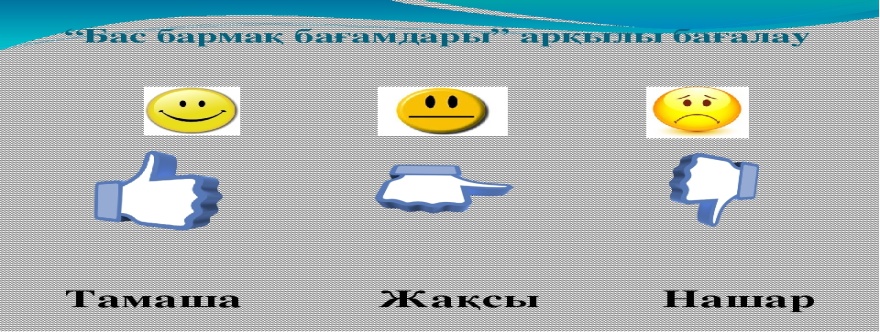 Оқушылар өз қолдарының саусақтарын қағазға түсіріп, әр саусақтың- өзінің орны /позициясы/ бар, солар бойынша өз ойларын айтады:                                                           -Бас бармақ-мен үшін тақырып /сабақта маңызды және      қызық болды/                                                                                                                             -Балалы үйрек- маған қиын болды                                                                                                                    -Ортан терек- маған жеткілікті болмады.                                                               -Шылдыр шөлмек- менің көңіл күйім                                                                                                    -Кішкентай бөбек – менің ұсынысымОрындалған жұмыстар мен оқушылардың іс-әрекеті бойынша кері байланыс пен ұсыныстар беру.Оқушылар өз қолдарының саусақтарын қағазға түсіріп, әр саусақтың- өзінің орны /позициясы/ бар, солар бойынша өз ойларын айтады:                                                           -Бас бармақ-мен үшін тақырып /сабақта маңызды және      қызық болды/                                                                                                                             -Балалы үйрек- маған қиын болды                                                                                                                    -Ортан терек- маған жеткілікті болмады.                                                               -Шылдыр шөлмек- менің көңіл күйім                                                                                                    -Кішкентай бөбек – менің ұсынысымОрындалған жұмыстар мен оқушылардың іс-әрекеті бойынша кері байланыс пен ұсыныстар беру.Оқушылар өз қолдарының саусақтарын қағазға түсіріп, әр саусақтың- өзінің орны /позициясы/ бар, солар бойынша өз ойларын айтады:                                                           -Бас бармақ-мен үшін тақырып /сабақта маңызды және      қызық болды/                                                                                                                             -Балалы үйрек- маған қиын болды                                                                                                                    -Ортан терек- маған жеткілікті болмады.                                                               -Шылдыр шөлмек- менің көңіл күйім                                                                                                    -Кішкентай бөбек – менің ұсынысымОрындалған жұмыстар мен оқушылардың іс-әрекеті бойынша кері байланыс пен ұсыныстар беру.Оқушылар өз қолдарының саусақтарын қағазға түсіріп, әр саусақтың- өзінің орны /позициясы/ бар, солар бойынша өз ойларын айтады:                                                           -Бас бармақ-мен үшін тақырып /сабақта маңызды және      қызық болды/                                                                                                                             -Балалы үйрек- маған қиын болды                                                                                                                    -Ортан терек- маған жеткілікті болмады.                                                               -Шылдыр шөлмек- менің көңіл күйім                                                                                                    -Кішкентай бөбек – менің ұсынысымОрындалған жұмыстар мен оқушылардың іс-әрекеті бойынша кері байланыс пен ұсыныстар беру.Оқушылар өз қолдарының саусақтарын қағазға түсіріп, әр саусақтың- өзінің орны /позициясы/ бар, солар бойынша өз ойларын айтады:                                                           -Бас бармақ-мен үшін тақырып /сабақта маңызды және      қызық болды/                                                                                                                             -Балалы үйрек- маған қиын болды                                                                                                                    -Ортан терек- маған жеткілікті болмады.                                                               -Шылдыр шөлмек- менің көңіл күйім                                                                                                    -Кішкентай бөбек – менің ұсынысымауызшаСаралау – оқушыларға қалай көбірек қолдау көрсетуді жоспарлайсыз? Қабілеті жоғары оқушыларға қандай міндет қоюды жоспарлап отырсыз?СаралауА- деңгейіндегі тапсырмаОқушылар өру тәсілдерінің күрделі өрнегін өріп, бекіту тәсілін игереді, жаңа әдістерді ойлап табады;В- деңгейіндегі тапсырма Оқушылар жіптерден,таспа-лардан өру техникасының алты өрімін және баулардан браслет өру технологиясын меңгереді;С- деңгейіндегі тапсырма Оқушылар таспалардан,жіптерден   браслет өрудің  қарапайым шалмаларын  өруді қолданады;СаралауА- деңгейіндегі тапсырмаОқушылар өру тәсілдерінің күрделі өрнегін өріп, бекіту тәсілін игереді, жаңа әдістерді ойлап табады;В- деңгейіндегі тапсырма Оқушылар жіптерден,таспа-лардан өру техникасының алты өрімін және баулардан браслет өру технологиясын меңгереді;С- деңгейіндегі тапсырма Оқушылар таспалардан,жіптерден   браслет өрудің  қарапайым шалмаларын  өруді қолданады;СаралауА- деңгейіндегі тапсырмаОқушылар өру тәсілдерінің күрделі өрнегін өріп, бекіту тәсілін игереді, жаңа әдістерді ойлап табады;В- деңгейіндегі тапсырма Оқушылар жіптерден,таспа-лардан өру техникасының алты өрімін және баулардан браслет өру технологиясын меңгереді;С- деңгейіндегі тапсырма Оқушылар таспалардан,жіптерден   браслет өрудің  қарапайым шалмаларын  өруді қолданады;  Бағалау – оқушылардың материалды меңгеру деңгейін қалай тексеруді жоспарлайсыз? Сұрақ-жауап алу, практикалық тапсырмаларды орындау нәтижесі арқылы.«Мадақтау» әдісіКері байланыс«Бестік» әдісі арқылы іске асады  Бағалау – оқушылардың материалды меңгеру деңгейін қалай тексеруді жоспарлайсыз? Сұрақ-жауап алу, практикалық тапсырмаларды орындау нәтижесі арқылы.«Мадақтау» әдісіКері байланыс«Бестік» әдісі арқылы іске асадыДенсаулық және қауіпсіздік техникасының сақталуы. Құрал-жабдықтармен мұқият жұмыс істеуін және түзу отыруын қадағалау. Жұмыс соңында өз жұмыс орнын жинау;Жалпы баға Сабақтың жақсы өткен екі аспектісі (оқыту туралы да, оқу туралы да ойланыңыз)?1: Оқушыларды топқа бөлу; Сабақта оқушылардың белсенділігінің артуы;2: Оқушылардың өз-өздерін бағалауға машықтануы;Жалпы баға Сабақтың жақсы өткен екі аспектісі (оқыту туралы да, оқу туралы да ойланыңыз)?1: Оқушыларды топқа бөлу; Сабақта оқушылардың белсенділігінің артуы;2: Оқушылардың өз-өздерін бағалауға машықтануы;Жалпы баға Сабақтың жақсы өткен екі аспектісі (оқыту туралы да, оқу туралы да ойланыңыз)?1: Оқушыларды топқа бөлу; Сабақта оқушылардың белсенділігінің артуы;2: Оқушылардың өз-өздерін бағалауға машықтануы;Жалпы баға Сабақтың жақсы өткен екі аспектісі (оқыту туралы да, оқу туралы да ойланыңыз)?1: Оқушыларды топқа бөлу; Сабақта оқушылардың белсенділігінің артуы;2: Оқушылардың өз-өздерін бағалауға машықтануы;Жалпы баға Сабақтың жақсы өткен екі аспектісі (оқыту туралы да, оқу туралы да ойланыңыз)?1: Оқушыларды топқа бөлу; Сабақта оқушылардың белсенділігінің артуы;2: Оқушылардың өз-өздерін бағалауға машықтануы;Жалпы баға Сабақтың жақсы өткен екі аспектісі (оқыту туралы да, оқу туралы да ойланыңыз)?1: Оқушыларды топқа бөлу; Сабақта оқушылардың белсенділігінің артуы;2: Оқушылардың өз-өздерін бағалауға машықтануы;Жалпы баға Сабақтың жақсы өткен екі аспектісі (оқыту туралы да, оқу туралы да ойланыңыз)?1: Оқушыларды топқа бөлу; Сабақта оқушылардың белсенділігінің артуы;2: Оқушылардың өз-өздерін бағалауға машықтануы;Сабақты жақсартуға не ықпал ете алады (оқыту туралы да, оқу туралы да ойланыңыз)?1: Балалардың  өз-өздерін бағалауында критерийлерді өздері ойлап табуына қол жеткізу;Сабақты жақсартуға не ықпал ете алады (оқыту туралы да, оқу туралы да ойланыңыз)?1: Балалардың  өз-өздерін бағалауында критерийлерді өздері ойлап табуына қол жеткізу;Сабақты жақсартуға не ықпал ете алады (оқыту туралы да, оқу туралы да ойланыңыз)?1: Балалардың  өз-өздерін бағалауында критерийлерді өздері ойлап табуына қол жеткізу;Сабақты жақсартуға не ықпал ете алады (оқыту туралы да, оқу туралы да ойланыңыз)?1: Балалардың  өз-өздерін бағалауында критерийлерді өздері ойлап табуына қол жеткізу;Сабақты жақсартуға не ықпал ете алады (оқыту туралы да, оқу туралы да ойланыңыз)?1: Балалардың  өз-өздерін бағалауында критерийлерді өздері ойлап табуына қол жеткізу;Сабақты жақсартуға не ықпал ете алады (оқыту туралы да, оқу туралы да ойланыңыз)?1: Балалардың  өз-өздерін бағалауында критерийлерді өздері ойлап табуына қол жеткізу;Сабақты жақсартуға не ықпал ете алады (оқыту туралы да, оқу туралы да ойланыңыз)?1: Балалардың  өз-өздерін бағалауында критерийлерді өздері ойлап табуына қол жеткізу;